Obsah1	Účel dokumentu	32	Účel služby	43	Základní informace o službě	44	Historie služby	45	Detailní popis služby	55.1	Zpracování služby	55.2	Věcná pravidla vztahující se ke zpracování služby	55.2.1	Zpracování na vstupu služby	55.2.2	Dostupnost a režim použití služby	55.2.3	Zpracování na výstupu služby	56	Žádost o službu	66.1	Vstupní údaje	66.1.1	CtiEndpoint	66.2	Příklad volání	67	Odpověď	77.1	Výstupní údaje	77.1.1	Status	77.1.2	KodSluzby	77.1.3	Kivs	87.1.4	Inet	87.2	Chybové stavy	87.2.1	Obecné chybové stavy	87.2.2	Specifické chybové stavy	87.3	Příklad odpovědi	88	Odkazy na další dokumenty	9Účel dokumentuÚčelem tohoto dokumentu je poskytnout především orgánům veřejné moci a obecně uživatelům služeb eGon Service Bus jednoduchý a srozumitelný popis, jak používat eGSB službu.Obecný popis služeb vystavovaných na eGon Service Bus je uveden v dokumentu Využití služeb eGSB čtenářskými AIS.Účel službySlužba je určena pro čtení informace o URL, na kterém je vystaveno technické rozhraní pro příjem požadavku na službu. Základní informace o služběHistorie službyDetailní popis službyZpracování službySlužba je určena pro čtení informace o URL, na kterém je vystaveno technické rozhraní pro příjem požadavku na službu. Na základě specifikace kódu služby na vstupu vrátí služba z katalogu eGSB detailní informace o URL, na kterém je publikována daná služba.Věcná pravidla vztahující se ke zpracování službyZpracování na vstupu službyPokud nejsou správně uvedeny vstupní parametry, je volání zamítnuto. Dostupnost a režim použití službySlužba je obecně dostupná pro synchronní zpracování.Zpracování na výstupu službyeGSB sestaví odpověď na základě obsahu katalogu služeb.Žádost o službuVstupní údajeVstupní údaje jsou předávány v typu CtiEndpointType. Schéma žádosti je uvedeno na následujícím obrázku.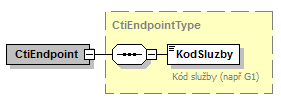 CtiEndpointV tomto elementu se specifikují parametry služby. V elementu KodSluzby se uvádí kód webové služby z katalogu služeb, pro kterou se požaduje výdej informace o jejím URL.Příklad voláníNíže je uveden požadavek na informací o službě G1.<s:Envelope xmlns:s="http://schemas.xmlsoap.org/soap/envelope/">  <s:Header>    <Action s:mustUnderstand="1" xmlns="http://schemas.microsoft.com/ws/2005/05/addressing/none">gsbKatCtiEndpoint</Action>  </s:Header>  <s:Body xmlns:xsi="http://www.w3.org/2001/XMLSchema-instance" xmlns:xsd="http://www.w3.org/2001/XMLSchema">    <CtiEndpoint xmlns="urn:cz:isvs:gsb:schemas:GsbKatalog:v1">      <KodSluzby>G1</KodSluzby>    </CtiEndpoint>  </s:Body></s:Envelope>OdpověďVýstupní údajeVýstupní údaje jsou předávány v typu CtiEndpointResponseType. Schéma odpovědi je uvedeno na následujícím obrázku.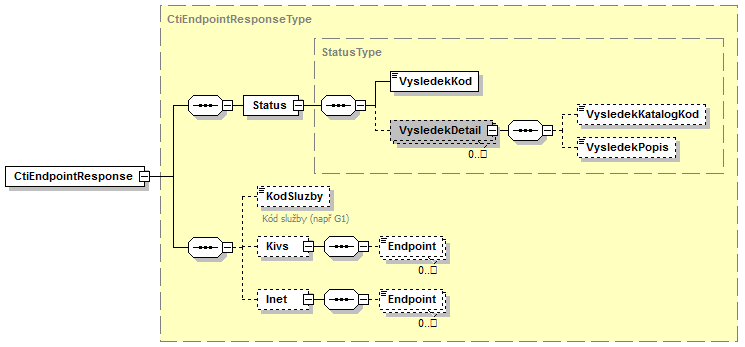 StatusJde o obecnou strukturu obsahující informace o zpracování na eGSB. Obsahuje následující informace:VysledekKod – výsledek zpracování.VysledekDetail – zpřesňující informace k výsledku zpracování.Element VysledekKod obsahuje sumární stav vykonání.OK – provedeno kompletně bez chyb.VAROVANI – provedeno bez chyb, výstupem nejsou kompletně očekáváná data.CHYBA – chyba při technickém zpracování.Element VysledekDetail obsahuje v případě, že je to relevantní, detailnější informace o výsledku zpracování. Služba může vrátit více těchto popisných informací. Obsahem elementu je:VysledekKatalogKod – kód výsledku zpracování službou.VysledekPopis – textový popis.Element VysledekKatalogKod může obsahovat následující hodnoty:OK – informační výsledek ke zpracování bez chyb.NENALEZENO – požadovaná položka nebyla nalezena.SPECIFIKACE V POPISU – detailní popis je uveden v elementu VysledekPopis.KodSluzbyElement KodSluzby obsahuje kód služby ze vstupu, pokud je služba nalezena.KivsElement Kivs obsahuje seznam endpointů pro volání služby z KIVS, pokud je služba nalezena.InetElement Inet obsahuje seznam endpointů pro volání služby z internetu, pokud je služba nalezena.Chybové stavyObecné chybové stavyObecné chybové stavy jsou popsány v dokumentu Využití služeb eGSB čtenářskými AIS.Specifické chybové stavySlužba nevrací žádné specifické chybové stavy.Příklad odpovědiNíže je uveden příklad odpovědi na volání služby.<soapenv:Envelope xmlns:soapenv="http://schemas.xmlsoap.org/soap/envelope/">  <soapenv:Header />  <soapenv:Body>    <CtiEndpointResponse xmlns="urn:cz:isvs:gsb:schemas:GsbKatalog:v1">      <Status>        <VysledekKod>OK</VysledekKod>      </Status>      <KodSluzby>G1</KodSluzby>      <Kivs>        <Endpoint>https://ws.gsbtest.egon.cms/G1</Endpoint>      </Kivs>      <Inet>        <Endpoint>https://ws.gsbtest.gov.cz/G1</Endpoint>      </Inet>    </CtiEndpointResponse>  </soapenv:Body></soapenv:Envelope>Odkazy na další dokumentyZákladní obecné informace pro publikační AIS: Publikace AIS na eGSB.Základní obecné informace pro čtenářské AIS: Využití služeb eGSB čtenářskými AIS.WSDL služby: gsb_root/gsbcat/wsdl/GsbKatCtiEndpoint.wsdlVýchozí XSD služby: gsb_root/gsbcat/xsd/GsbKatalog.xsdPopis služby K4 katCtiEndpointPopis služby K4 katCtiEndpointPopis služby K4 katCtiEndpointPopis služby K4 katCtiEndpointPro Společnost:MV ČRMV ČRMV ČRDodavatel projektu:ČP OZ s. p.ČP OZ s. p.ČP OZ s. p.název projektu:Integrovaný aplikační systém CMS 2.0 - eGon Service BusIntegrovaný aplikační systém CMS 2.0 - eGon Service BusIntegrovaný aplikační systém CMS 2.0 - eGon Service BusNázev službykatCtiEndpointOznačení službyK4Verze službyV1Platnost od1. 9. 2015Platnost doStav službyAktivníNahrazena službouNahrazuje službuDostupnost služby, potřebná oprávněníSlužba je k dispozici pro IS s přístupem na rozhraní služeb katalogu služeb eGSB.Režim službySynchronní.SLA službySLA-CVerze službyAktuální stav verzePublikovaná v produkčním prostředíPublikovaná v produkčním prostředíPopis změn oproti předchozí verziVerze službyAktuální stav verzeOdDoPopis změn oproti předchozí verziV1aktivní1. 9. 2015Prvotní verze